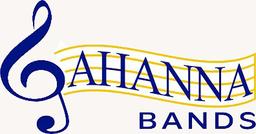 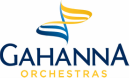 November 2, 2015Attendance:  Beth Bentley, Marla Becker, Steve Fridley, Lynette Prater, Dave Prater, Kathy Koors, Kristi Nye, Kristine Gross-Squillante, Trisha Rose, Wendy Slates, Daphne Moehring, Lynne Hack, Kevin Dengel, Greg Miller, Rob Cebriak, Wendy O’Donnell, Lisa FridleyCalled to Order:  7:35pmApproval of Minutes – Motion to approve minutes after corrected spelling of Daphne Moehring; Trisha Rose, 2nd Daphne MoehringTreasurer’s Report – Kathy KoorsUniform fees should not be increased at this timeA few procedural changes will be implementedChange in reimbursement form2015 Total Concession Income to date $42,601.57 vs 2014 $40,435.902015 Total Concession Expense YTD $25,833.71 vs 2014 $33,694.35Director’s Reports:Mr. Rob Cebriak – GLHS DirectorSince we last met…Thanks for your support and help with senior night.  Everyone seemed to enjoy the evening and it was a welcome change to have it with neither freezing nor wet weather!  There are several videos and pictures of “script Lions” going around!We were able to audition all but 4 of the 10-12 band members (because of health problems) on Tuesday, October 20.  Thanks to Mr. McCafferty and Mrs. Ryan for organizing the judges’ dinner and to GLIMB for paying for our judges.   We hope this three-band experience will be a benefit to all of the students, including giving some an opportunity to lead who wouldn’t normally.The pops concert was also a success.  Thanks to the seniors for the awesome ladder!We had our first day of concert bands today and we’re off to a great start!  Coming up…Thursday – Taskforce Saxophone Quartet visits a music education class at Capital University.Saturday – Playoff game vs. St. Xavier.  They are bringing a band of about 70.  5:45 dress for us.Monday – trip meeting in auditorium at 7 pm.  Items to discuss and do include jacket distribution, collection of birth certificates, packing lists, medication guidelines, and a discussion of the itinerary.November 13-16 – Toronto.November 22 – Holiday Lights “parade.”  Not really a parade but more of a Santa procession.  We meet here, bus to Key Bank, lead Santa to the tree lighting, then load buses at the old carwash.Taskforce and some other groups may play at Holiday Lights or other events throughout the holidays.Thank you for everything you do!Mr. Greg Miller – Middle School WestSince last we met…The 7th and 8th grade bands from all three middle schools presented two very successful concerts in the last ten days, with great performances by all groups.  Both concerts were well attended, with a “standing room only” crowd for last Monday’s 7th grade bands concert, and a total of about 280 students participatedIn the last week, we have started morning ensembles at Middle School West, with over 50 eager students participating in either Jazz Band or Woodwind Choir (or, in a few cases, both!)The GLHS Silver Band had its first rehearsal today – a new tradition is born!  Thanks to GLIMB, Mr. Cebriak and Mr. Dengel, GLHS administration, and many more who have workedtogether and helped make this new ensemble possible and set it up for success.  As we spokein rehearsal today, I am hopeful that this new offering means that all of our students are placed inan ensemble where they are being given an appropriate musical challenge while developing their skills.Coming up soon…GLHS Percussion Ensemble will begin soon – we are looking to begin rehearsals on Thursday evenings, starting after the Toronto trip.  Performances for the year will include OMEA Solo/Ensemble on February 13 and the OSU Percussion Ensemble Festival on February 19-20.  We will also plan to have a “Percussion Recital Night” in the GLHS Band Room prior to these performances, probably on Thursday, February 4.On Friday, December 4th we will be taking the MSW 7th grade band, choir, and strings students to the OSU “Musical Celebration Concert.”  Thanks to GLIMB for providing the $5 ticket for band/strings students (or half of the cost for students who are also in choir).The MSW 6th Grade Band will present its “First Concert” performance on Thursday, December10th at 7:30 in the MSW Auditorium – we are looking forward to the debut for 60 youngmusicians!The 8th grade bands will soon begin preparing for their next performance, the annual All-District 8th Grade Band, which will rehearse together during the day on January 8 and 11 before sharing the stage with the Freshman Band on the evening of January 11.Thanks for all you do!Ms. Diane Ballard- Middle School EastN/AMr. Johnathon Bradshaw – Middle School SouthN/AMrs. Kelly Shellhammer – JazzAuditions complete: 53 students total in both Jazz I and Jazz IIKevin Dengel – OrchestraMembers of the GLHS Orchestras traveled to Brecksville-Broadview Heights High School on October 21st, to experience their orchestras ‘Back to the Movies’ Concert. Fifty-three of our students and five chaperones represented our program, community, and school exceptionally well. Their director, Steve Cocchiola messaged me on our way home: “Your kids were awesome and class acts.” We have received multiple messages from BBHHS students and parents thanking us for traveling the 2 ½ hours to visit them. The BBHHS Music Boosters provided dinner for us, in addition to taking time to ensure some dietary needs were met. It was a great time, and it is our hope that this is planting the seed for an interstate partnershipThis upcoming month is a busy one for the Gahanna Orchestras. All 397 students are preparing for what we have affectionately referred to as “Concert-palooza” spread across three evenings: November 17, 18, and 19. Similar to last year, the District Sixth Grade and GLHS Freshman Orchestras will share a concert on the 17th, District Seventh Grade and GLHS Symphony Orchestras on the 18th, and District Eighth Grade and GLHS Chamber Orchestras on the 19th. Some highlights include: the Game of Thrones theme, Beethoven’s Piano Concerto No. 1 (Mvt. 1) featuring Mrs. Susan Van Dop, The Magical World of Pixar, Ralph Vaughn William’s Sea Songs, a great arrangement of the first movement of Franz Schubert’s “Unfinished Symphony,” and many othersOn Friday, November 20th, the Chamber Orchestra will be traveling to Blacklick Elementary for a day-time performance. At this concert, we will again perform the Beethoven Concerto and Pixar Medley, but add some interactive elements – as well as plug our Spring Musical Shrek, by playing two popular themes from the movieGLHS will host the 2015 OMEA South-Central Region Orchestra from Friday, Nov. 20 through Sunday, November 22. The performance will be on Sunday at 3:00pm, with numerous Gahanna Lincoln musicians, including: Johnae Spain (violin), Madisson Banks (violin), Brooke Dixon (clarinet), Rachel Wrobble (horn), Anthony Cooney (tuba), Nathan O’Donnell and Esther George (percussion). Grammy-winning conductor William Boggs (Capital University) will lead the orchestra in Shostakovich’s Festive Overture, Georges Bizet’s Carmen Suite No. 1, and the second and fourth movements of Dvorak’s “New World” Symphony (No. 9)Sunday, November 22, the Chamber Orchestra will lead Holiday Lights visitors in a Community-Wide Sing-A-Long! Following the procession of Santa (led by the marching band), we will play numerous holiday tunes – assisted by members of the choir program. Five musicians submitted applications to participate in the ProMusica Chamber Orchestra Messiah Side-by-Side Sing-a-Long performance in early December. Stay tuned for acceptance lettersAdditionally, Tuxedos are en route. A team of students is working on orchestra spirit wear, to have orders placed at our November performances. Concession Report – Steve FridleyHot dogs donated by Daphne MoehringFundraising Report – Marla BeckerN/AVolunteer Report – Kristi NyeSign up genius fee of $9.99 per month needs to be added into GLIMB budget17 of 34 volunteers for Saturday Cookies for orchestra on 11/18 and 11/19 will be neededUniform Report – Donna StatenKids will bag uniform, hat and shoes for TorontoRockwood Cleaners donated rolling racksOld BusinessSpirit Wear orders cancelled due to not enough orders.  Will attempt 2nd sale beginning 11/9 and ending 11/17New BusinessSign-Up Genius – add to budgetAdjournmentMotion to adjourn; Mr. Cebriak and 2nd Trisha RoseMeeting adjourned at: 8:20pmRespectfully submitted by;Wendy O’DonnellGLIMB Secretary